Name:_________________					Period:__________Ch. 6/7 Homework PacketHW #1Do a lab at home tonight to answer the following question. Is salt or sugar easier to melt?Salt is ______________ (easier or harder) to melt because…Sugar is _____________(easier or harder) to melt because…Draw of picture of your setup:What did you do?HW #2 Balancing Equations (pages 194–195)1.	Is the following sentence true or false? A chemical equation must
be balanced in order to show that mass is conserved during a
reaction. 	2.	Circle the letter of the name given to the numbers that appear
before the formulas in a chemical equation.3.	Is the following sentence true or false? Because the equation
N2H4 + O2 → N2 + H2O has two nitrogen atoms on each side,
the equation is balanced. 	Keep going on the next page!  Youre not done yet!Balance these equations!1)	____ AlBr3 + ____ K  ____ KBr + ____ Al2)	____ FeO + ____ PdF2  ____ FeF2 + ____ PdO3)	____ P4 + ____ Br2  ____ PBr34)	____ LiCl + ____ Br2  ____ LiBr + ____ Cl25)	____ PbBr2 + ____ HCl  ____ HBr + ____ PbCl2HW #3 Chemical Equations (pages 192–193)1.	Is the following sentence true or false? The new substances formed
as a result of a chemical reaction are called products. 	2.	Circle the letter of each sentence that is a correct interpretation of
the chemical equation C + O2 → CO2.a.	Carbon and oxygen react and form carbon monoxide.b.	Carbon and oxygen react and form carbon dioxide.c.	Carbon dioxide yields carbon and oxygen.d.	The reaction of carbon and oxygen yields carbon dioxide.3.	Is the following sentence true or false? The law of conservation
of mass states that mass is neither created nor destroyed in a
chemical reaction. 	4.	Circle the letter of the correct answer. According to the equation
C + O2 → CO2, how many carbon atoms react with 14 molecules
of oxygen to form 14 molecules of carbon dioxide?5.	In the reaction represented by the equation C + O2 → CO2, the
mass of carbon dioxide produced equals 	
	6.  Circle the letter of each equation that represents a synthesis reaction.a.	2Na + Cl2 → 2NaClb.	2NaCl → 2Na + Cl2c.	2H2 + O2 → 2H2O7. Is the following sentence true or false? A decomposition reaction is the
opposite of a synthesis reaction.	HW #4 Reading Strategy (page 212)Building Vocabulary As you read, complete the web diagram below
with key terms from this section. For more information on this
Reading Strategy, see the Reading and Study Skills in the Skills and
Reference Handbook at the end of your textbook.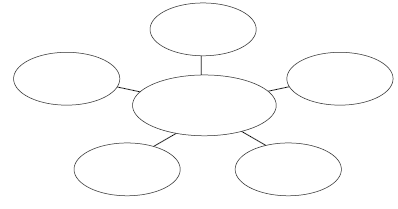 Reactions Over Time (page 212)1.	Any change that happens over time can be expressed as a(n)
	.2.	What is a reaction rate? 	
	Factors Affecting Reaction Rates (pages 213–215)3.	Is the following sentence true or false? One way to observe the rate
of a reaction is to observe how fast products are being formed.
	4.	Is the following sentence true or false? The rate of any reaction is a
constant that does not change when the reaction conditions change.
	5.	Generally, an increase in temperature will 	
the reaction rate.6.	Is the following sentence true or false? Storing milk in a refrigerator
stops the reactions that would cause the milk to spoil.
	7.	How does an increase in surface area affect the exposure of reactants to one
another? 	
	Chapter 7	Chemical Reactions8.	Why does increasing the surface area of a reactant tend to
increase the reaction rate? 	
	9.	Stirring the reactants in a reaction mixture will generally
	 the reaction rate.10.	Is the following sentence true or false? Increasing the
concentration of the reactants will generally slow down a chemical
reaction. 	11.	Is the following sentence true or false? A piece of material dipped
in a concentrated dye solution will change color more quickly than
in a dilute dye solution. 	12.	Why does an increase in pressure speed up the rate of a
reaction involving gases? 	
	
	13.	What is a catalyst? 	
	14.	Circle the letters of the sentences that correctly identify why
chemists use catalysts.a.	to speed up a reactionb.	to enable a reaction to occur at a higher temperaturec.	to slow down a reactiond.	to enable a reaction to occur at a lower temperaturea.	subscriptsb.	mass numbersc.	atomic numbersd.	coefficientsa.	1b.	7c.	14d.	28